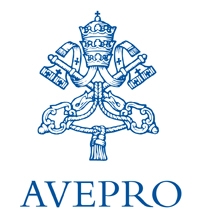 Questionariodi Valutazione della DidatticaCorso di studi a cui sei iscritto………………………………………………………………	(CODICE) Insegnamento ……………………………………………………………………………….	(CODICE) Docente ……………………………………………………………………………..............	(CODICE)Informazioni sullo studenteMaturità: 	Classica  	Scientifica  	Linguistica 	Tec. Industriale 	Tec. Comm.  	Altro Studente a tempo pieno 	Sì  	No Tipologia d’iscrizione: Regolare  Ripetente  Fuori corso  Altro  	Anno di corso: 	1 	2 	3 	4 	5 	6 Frequenza del corso: - del 50% 50% - 75%  + del 75% 	Se - del 50% indicare il motivo: Lavoro  Frequenza altre lezioni  Altro 19. Quali sono i punti forza del corso?20. Come pensi che le lezioni potrebbero essere migliorate?21. Per favore, descrivi ogni particolare difficoltà incontrata nel corso.22. Ritieni che il presente questionario sia adatto al suo scopo?23. Ritieni che debba prevedere altre domande?24. Se sì, quali?Data:	____________________ (gg/mm/aaaa)GRAZIE PER 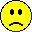 decisamente  NOpiù NO  che sìnon previste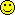 più SI  che nodecisamente SIOrganizzazione dell’insegnamento1. Il carico di studio di questo insegnamento è proporzionato ai crediti ad esso assegnati?2. Le conoscenze preliminari da te possedute sono risultate sufficienti per la comprensione degli argomenti trattati?3. Gli argomenti trattati sono risultati nuovi/integrativi rispettoalle conoscenze che hai già acquisito in altri insegnamenti?4. Il materiale didattico (PowerPoint, lucidi, dispense, bibliografia…) è adeguato per lo studio della materia?5. Le attività didattiche integrative (esercitazioni, laboratori, seminari, ecc.) risultano utili ai fini dell’apprendimento?(se non sono previste, rispondere non previste)6. Sono state fornite informazioni chiare sulle modalità di esame?7.  Sei interessato agli argomenti dell’insegnamento?Aspetti relativi alla docenza8. Gli orari di svolgimento dell’attività didattica sono rispettati?9. Il docente è effettivamente reperibile per chiarimenti e spiegazioni?10. Il docente stimola/motiva l’interesse verso la disciplina?11. Il docente espone gli argomenti in modo chiaro?12. Le lezioni sono bene organizzate e logiche?13. L’insegnante interagisce con gli studenti?14. Complessivamente sei soddisfatto di come questo insegnamento è stato svolto dal docente?Aule e attrezzature15. Le aule in cui si svolgono le lezioni sono adeguate 
(si vede, si sente, si trova posto)?16. I locali e le attrezzature per le attività didattiche integrative (esercitazioni, laboratori, seminari, ecc.) 
sono adeguati? (se non sono previste attività didattiche integrative, rispondere non previste)Organizzazione complessiva del corso di studi17. Il carico di lavoro complessivo degli insegnamenti ufficialmente previsti nel periodo di riferimento (bimestre, trimestre, semestre, ecc.) è accettabile?18. L’organizzazione complessiva (orario, esami intermedi e finali) degli insegnamenti ufficialmente previsti nel periodo di riferimento (bimestre, trimestre, semestre, ecc.) è accettabile?